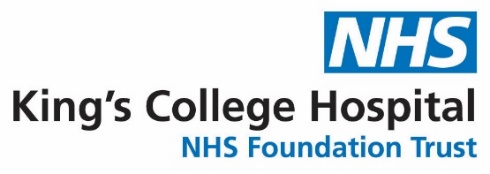 You can choose to refer yourself directly to the antenatal services at King’s College Hospital, rather than via your GP. Please complete this form, giving as much detail as possible so that we can ensure the best pathway for your maternity care. The information you provide will be placed in your medical records and only accessed by staff involved in your care.  Please be aware we liaise with relevant partner agencies as required, read more about your rights in our Privacy Policy. Please save this Word document, fill in the form and send completed forms as an attachment to kch-tr.antenatalreferral@nhs.net. It will take you approximately 15 minutes to complete this form.Part 1 – To be completed by the referrer (go to Part 2 if not applicable)Part 2 – Personal InformationPart 3 – Social InformationSensitive information – why do we ask?
This form contains questions asking about your mental health, whether you are experiencing domestic abuse and if there is any involvement with social services and your family. This is so your referral can be directed to the most appropriate care team at the earliest opportunity. We have specialist teams and work with other professionals to provide holistic care during your pregnancy, birth and postnatal period. 

Please remember your maternity team are here to support you with any difficulties during your pregnancies. Speak to your community midwife, GP or maternity assessment unit if you have any concerns. Ethnic group of people who use our services.We aim to give you the best possible health care. The details of your ethnic group that you give us will help us to plan and develop our services so that they meet the needs of everybody who uses them, whatever their background. We want to ensure that people from all the diverse ethnic groups in our community have appropriate health care and equal access to services at King’s.If answer is Yes, you must provide further details under additional informationPart 4 – Medical HistoryWe have specialist teams of midwives and doctors to provide support for parents with additional medical or mental health needs. If answer is Yes, you must provide further details under additional information.Mental health screening - in the past month have you:Part 5 – Pregnancy InformationThe following questions help us to understand your situation, when you will need your first scan, and what kind of maternity care you might need. Please answer as best you can. We will discuss your responses further at your first appointment. 
How many times have you given birth the following ways?Part 6 – Place of birth preferencesPlease share your thoughts on where you would like to give birth. You can choose from homebirth, midwife-led unit (MLU) and obstetric-led unit (Labour Ward). Each option has risks and benefits which will be unique to you. Your care team will discuss your options with you during your pregnancy.If this is your first baby, you can read more about this in the leaflet 'Your choice where to have your baby' https://assets.nhs.uk/prod/documents/NHSE-your-choice-where-to-have-baby-first-baby-sept2018.pdf
If you are interested in homebirth and would like to speak to someone before your first booking appointment, please select 'Interested in homebirth' and a midwife will contact you to discuss this option. Part 7 – Digital maternity recordYour digital pregnancy records will be held with https://mychart.kch.nhs.uk/
MyChart is a new online web portal and mobile app that connects our patients to their medical information at King’s College Hospital. If you have maternity care with us, you can now use MyChart, a new app and website. MyChart lets you securely access your health and pregnancy information, see appointment details, and makes it easier to communicate with us. MyChart has replaced our legacy app, BadgerNotes, so please make sure you sign up. You can still access BadgerNotes after 5 October 2023, but you won’t see any new information as we’ll use MyChart to update your records. Download the MyChart app or visit https://mychart.kch.nhs.uk to get started. MyChart HelpdeskThis service can help patients with routine issues, such as signing up to MyChart and activation codes, resetting passwords, updating contact details and personal information and managing communication preferences. The helpdesk is open 9am to 5pm, Monday to Friday. Patients can phone 020 3299 4618 or email kings.mychart@nhs.netFor further information about how your data will be used and stored, read more about your rights in our Privacy Notice.Thank you. Please save this form and email to kch-tr.antenatalreferral@nhs.netPhone: 020 3299 8131 Post: Antenatal Clinic, Kings College Hospital Denmark Hill London SE5 9RSHow satisfied were you with the referral process?For office use onlyAre you completing this referral on behalf of another person? YesNoReferrer Name:Referrer Email:First Name:Surname:Previous Surname:Date of Birth:Place of Birth:Telephone Number:Email Address:NHS Number (if known):Address:Town/City:Postcode:GP Practice:GP Telephone:Gender Identity:Sexuality:Preferred Pronouns:Religion:Occupation:Marital Status:Ethnicity that best describes you:Reference: Gov.UK 2021 census list of ethnic groups Asian or Asian British Black, Black British, Caribbean, or African Mixed or multiple ethnic groups White Other ethnic groupDo you require an interpreter or British Sign Language? YesNoPlease state interpreter language:Do you have any mobility, sight, hearing, or other specific needs that we should be aware of to help prepare for your appointment?Next of Kin Name:Next of Kin Relationship:Next of Kin Contact:Are any of the following relevant to you? YesNoSubstance use (self)Substance use (partner)Safeguarding (known to social services)Domestic abuse or violenceAsylum seeker or RefugeePsychiatric historyAdditional Information:Care team contact details:Are any of the following relevant to you? YesNoEpilepsyEpilepsyEpilepsyBowel problemsHeart problemsHeart problemsHeart problemsKidney problemsLiver problemsLiver problemsLiver problemsLung problemsGastrointestinal problemsGastrointestinal problemsGastrointestinal problemsHaematological problemsNeurological problemsNeurological problemsNeurological problemsRheumatology problemsCurrent gestational diabetes (GDM)Current gestational diabetes (GDM)Current gestational diabetes (GDM)Type 1 or 2 diabetesGynaecological problemsGynaecological problemsGynaecological problemsHypertension or high blood pressureCurrent cancerCurrent cancerCurrent cancerCystic FibrosisHIVHIVHIVHepatitisSyphilisSyphilisSyphilisPrevious blood clot in lung or legsOther (specify below)If you have a medical history, please share additional information (for instance; date of diagnosis, current treatment plan):Details of secondary care team (team, location, best email contact):Are you currently prescribed any medications? If so, please share the details here.Do you smoke? YesNoCigarettesRollupsVapeOtherDo you (or father of baby) have sickle cell disease or trait? YesNoDo you (or father of baby) have thalassemia disease or trait? YesNoHave you had a cervical smear test? YesNoDate and outcome of last cervical smear test:Have you had any of the following? YesNoColposcopyLLETZCervical biopsyCautery (diathermy) to cervixDo you have any problems with your mental health and wellbeing? YesNoCurrentPastFelt down, depressed, or hopeless? YesNoFelt little interest or pleasure in doing things? YesNoFelt nervous, anxious or on edge? YesNoNot been able to stop or control worrying? YesNoNone of the above YesNoIf you answered yes to any of the mental health screening questions, is this something you want or need help with?Is there anything else you would like to add about your mental wellbeing?First day of your last menstrual period (LMP):Is there any further information you want provide, such as a date of conception or an estimated first day of last menstrual period?Are you transferring your care from another healthcare provider? YesNoIf yes, please provide name and location of care provider:Have you had an ultrasound scan during this pregnancy? YesNoIf so, please let us know the due date from scan: _________________Was this pregnancy conceived with in vitro fertilisation (IVF)? YesNoIf IVF, please let us know the egg transfer date: ___________________Is this your first pregnancy?YesNoIf not, please let us know number of previous pregnancies: __________If not, please let us know number of previous pregnancies: __________If not, please let us know number of previous pregnancies: __________If not, please let us know number of previous pregnancies: __________If not, please let us know number of previous pregnancies: __________How many living children do you have?  ________Are any of the following relevant to you? YesNoBabies born premature (before 37 weeks)Ectopic pregnancyMiscarriageStillbirthTermination of pregnancyNeonatal deathVaginal birth (no suction or forceps)ForcepsVentouse (suction)Caesarean sectionPreferred place of birth:HomebirthMidwife-led SuiteInterested in homebirthObstetric-led Labour WardUndecidedNot satisfiedVery satisfiedHospital ID:NHS Number:Midwife team:Midwife appointment:LMP:EDD:Weeks pregnant at referral:Scan appointment:Notes: